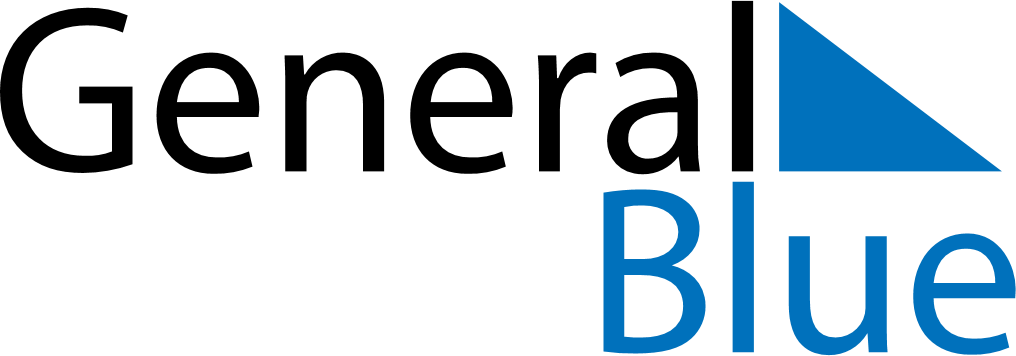 May 2024May 2024May 2024May 2024May 2024May 2024Raepina, Polvamaa, EstoniaRaepina, Polvamaa, EstoniaRaepina, Polvamaa, EstoniaRaepina, Polvamaa, EstoniaRaepina, Polvamaa, EstoniaRaepina, Polvamaa, EstoniaSunday Monday Tuesday Wednesday Thursday Friday Saturday 1 2 3 4 Sunrise: 5:16 AM Sunset: 8:57 PM Daylight: 15 hours and 41 minutes. Sunrise: 5:14 AM Sunset: 9:00 PM Daylight: 15 hours and 45 minutes. Sunrise: 5:11 AM Sunset: 9:02 PM Daylight: 15 hours and 50 minutes. Sunrise: 5:09 AM Sunset: 9:04 PM Daylight: 15 hours and 55 minutes. 5 6 7 8 9 10 11 Sunrise: 5:06 AM Sunset: 9:06 PM Daylight: 15 hours and 59 minutes. Sunrise: 5:04 AM Sunset: 9:08 PM Daylight: 16 hours and 4 minutes. Sunrise: 5:02 AM Sunset: 9:11 PM Daylight: 16 hours and 8 minutes. Sunrise: 4:59 AM Sunset: 9:13 PM Daylight: 16 hours and 13 minutes. Sunrise: 4:57 AM Sunset: 9:15 PM Daylight: 16 hours and 17 minutes. Sunrise: 4:55 AM Sunset: 9:17 PM Daylight: 16 hours and 22 minutes. Sunrise: 4:53 AM Sunset: 9:19 PM Daylight: 16 hours and 26 minutes. 12 13 14 15 16 17 18 Sunrise: 4:51 AM Sunset: 9:22 PM Daylight: 16 hours and 30 minutes. Sunrise: 4:48 AM Sunset: 9:24 PM Daylight: 16 hours and 35 minutes. Sunrise: 4:46 AM Sunset: 9:26 PM Daylight: 16 hours and 39 minutes. Sunrise: 4:44 AM Sunset: 9:28 PM Daylight: 16 hours and 43 minutes. Sunrise: 4:42 AM Sunset: 9:30 PM Daylight: 16 hours and 47 minutes. Sunrise: 4:40 AM Sunset: 9:32 PM Daylight: 16 hours and 51 minutes. Sunrise: 4:38 AM Sunset: 9:34 PM Daylight: 16 hours and 55 minutes. 19 20 21 22 23 24 25 Sunrise: 4:36 AM Sunset: 9:36 PM Daylight: 16 hours and 59 minutes. Sunrise: 4:34 AM Sunset: 9:38 PM Daylight: 17 hours and 3 minutes. Sunrise: 4:32 AM Sunset: 9:40 PM Daylight: 17 hours and 7 minutes. Sunrise: 4:31 AM Sunset: 9:42 PM Daylight: 17 hours and 11 minutes. Sunrise: 4:29 AM Sunset: 9:44 PM Daylight: 17 hours and 14 minutes. Sunrise: 4:27 AM Sunset: 9:46 PM Daylight: 17 hours and 18 minutes. Sunrise: 4:26 AM Sunset: 9:48 PM Daylight: 17 hours and 22 minutes. 26 27 28 29 30 31 Sunrise: 4:24 AM Sunset: 9:49 PM Daylight: 17 hours and 25 minutes. Sunrise: 4:22 AM Sunset: 9:51 PM Daylight: 17 hours and 28 minutes. Sunrise: 4:21 AM Sunset: 9:53 PM Daylight: 17 hours and 31 minutes. Sunrise: 4:20 AM Sunset: 9:55 PM Daylight: 17 hours and 35 minutes. Sunrise: 4:18 AM Sunset: 9:56 PM Daylight: 17 hours and 38 minutes. Sunrise: 4:17 AM Sunset: 9:58 PM Daylight: 17 hours and 41 minutes. 